Администрация Камышловского городского округаКОМИТЕТ ПО ОБРАЗОВАНИЮ, КУЛЬТУРЕ, СПОРТУ И ДЕЛАМ МОЛОДЕЖИ АДМИНИСТРАЦИИ КАМЫШЛОВСКОГО ГОРОДСКОГО ОКРУГА (Комитет по ОКС и ДМ администрации Камышловского городского округа)П Р И К А Зот 17.04.2024 N 356-ОДО дополнительных мерах по обеспечению комплексной безопасности лагерей дневного пребывания на территории Камышловского городского округа в период оздоровительной кампании 2024 года В соответствии с постановлениями администрации Камышловского городского округа от 08.12.2023 года № 1398 «Об утверждении плана мероприятий («дорожная карта») по подготовке к детской оздоровительной кампании 2024 года на территории Камышловского городского округа», от 15.02.2024 года № 130 «О мерах по организации и обеспечению отдыха и оздоровления детей Камышловского городского округа на 2024 год», приказом Комитета по образованию, культуре, спорту и делам молодёжи администрации Камышловского городского округа от 15.02.2024 N 164- ОД «Об открытии оздоровительных лагерей с дневным пребыванием детей в период оздоровительной кампании 2024 году», в целях обеспечения комплексной безопасности лагерей дневного пребывания на территории Камышловского городского округа в период оздоровительной кампании 2024 года,ПРИКАЗЫВАЮ:1. Руководителям общеобразовательных учреждений, учреждений дополнительного образования в сфере культуры и образования, на базе которых организованы лагеря с дневным пребыванием детей в период оздоровительной кампании 2024 года:1.1. обеспечить реализацию дополнительных мер по организации антитеррористической защиты и безопасности на объектах и территориях оздоровительных организаций с целью недопущения проникновения посторонних лиц, в том числе: усилить контрольно-пропускной режим и режим охраны объекта; проводить дополнительные ежедневные обследования объекта оздоровительной организации на предмет соблюдения правил пожарной безопасности, соблюдения санитарного законодательства и антитеррористической защищенности; проверить исправность кнопок тревожной сигнализации, организацию и обеспечение пропускного режима в целях недопущения нахождения посторонних лиц в помещениях и на территории объекта;1.2. обеспечить реализацию дополнительных мер по пожарной безопасности на объектах и территориях оздоровительных организациях, в том числе: провести проверку противопожарного состояния объектов оздоровительных организаций; усилить контроль за исправностью противопожарного водоснабжения; обеспечением свободного доступа и проезда аварийно-спасательной спецтехники к зданиям, сооружениям; усилить контроль за наличием и исправностью автоматической пожарной сигнализации, наружного и внутреннего пожарного водопровода, содействию электрических сетей требованиям Правил устройства электроустановок, состоянию путей эвакуации; обеспечить оснащение объектов первичными средствами пожаротушения; провести инструктажи о соблюдении мер пожарной безопасности при проведении массовых мероприятий с лицами, ответственными за проведение массовых мероприятий, работниками объектов и воспитанниками;1.3. провести общий осмотр спортивных объектов и сооружений с целью проверки технического состояния отдельных конструкций, помещений, систем, элементов внешнего благоустройства, в том числе: провести дополнительную проверку гимнастических снарядов, тренажеров, спортивного оборудования площадок, спортзалов (ворота, баскетбольные щиты) на предмет пригодности для занятий физической культурой и спортом, проведение спортивных и массовых мероприятий, подвижных игр, спортивных соревнований.2. Контроль за выполнением данного приказа возложить на директора МКУ «Центр обеспечения деятельности городской системы образования» Сажаеву Наталью Николаевну.Председатель Комитета                                              О.М. Кузнецова С приказом ознакомлены:Ольга Викторовна Чупина 8(34375)2-39-7217.04.2024 года ______/Н.Н. Сажаева/17.04.2024 года _____/С.А. Вильд/17.04.2024 года _____/И.Г. Третьякова/17.04.2024 года _____/Р.Р. Соколова/17.04.2024 года _____/С.А. Ремнева/17.04.2024 года _____/Ю.В. Салихова/17.04.2024 года _____/В.В. Прожерин/17.04.2024 года _____/Ю.О. Олонцева/17.04.2024 года _____/Е.А. Теркулова /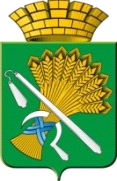 